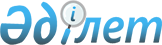 Об утверждении Правил охраны сетей телекоммуникаций в Республике Казахстан, включая порядок установления охранных зон и режим работы в них
					
			Утративший силу
			
			
		
					Постановление Правительства Республики Казахстан от 30 декабря 2011 года № 1689. Утратило силу постановлением Правительства Республики Казахстан от 10 августа 2015 года № 624      Сноска. Утратило силу постановлением Правительства РК от 10.08.2015 № 624 (вводится в действие со дня его первого официального опубликования).ПРЕСС-РЕЛИЗ     Примечание РЦПИ.

     В соответствии с Законом РК от 29.09.2014 г. № 239-V ЗРК по вопросам разграничения полномочий между уровнями государственного управления  см. приказ Министра по инвестициям и развитию Республики Казахстан от 24 декабря 2014 года № 281.      В соответствии с подпунктом 13) статьи 7 Закона Республики Казахстан от 5 июля 2004 года «О связи» Правительство Республики Казахстан ПОСТАНОВЛЯЕТ:



      1. Утвердить прилагаемые Правила охраны сетей телекоммуникаций в Республике Казахстан, включая порядок установления охранных зон и режим работы в них.



      2. Признать утратившим силу постановление Правительства Республики Казахстан от 30 сентября 2004 года № 1010 «Об утверждении Правил охраны сетей телекоммуникаций в Республике Казахстан» (САПП Республики Казахстан, 2004 г., № 36, ст. 481).



      3. Настоящее постановление вводится в действие по истечении десяти календарных дней со дня первого официального опубликования.      Премьер-Министр

      Республики Казахстан                       К. Масимов

Утверждены        

постановлением Правительства

Республики Казахстан    

от 30 декабря 2011 года № 1689 

Правила

охраны сетей телекоммуникаций в Республике Казахстан,

включая порядок установления охранных зон и режим работы в них 

1. Общие положения

      1. Настоящие Правила охраны сетей телекоммуникаций в Республике Казахстан, включая порядок установления охранных зон и режим работы в них (далее – Правила) разработаны в соответствии с Законом Республики Казахстан от 5 июля 2004 года «О связи» (далее – Закон «О связи») и определяют порядок охраны сетей телекоммуникаций, включая  становление охранных зон, а также порядок работы в них в целях обеспечения сохранности действующих сетей телекоммуникаций и защиты линий и сооружений связи от несанкционированного доступа и/или съема информации. 

2. Порядок охраны сетей телекоммуникаций в Республике Казахстан

и установления охранных зон

      2. Охранные зоны сетей телекоммуникаций, согласно земельному законодательству Республики Казахстан и Закону «О связи», относятся к зонам с особыми условиями пользования землей. Сохранность сетей телекоммуникаций обеспечивается путем установления охранных зон.



      3. Охранные зоны сетей телекоммуникаций устанавливаются для:



      1) подземных кабельных и воздушных линий связи и радиофикации, расположенных вне населенных пунктов на безлесных участках – в виде участков земли вдоль этих линий, определяемых параллельными прямыми, отстоящими от трассы подземного кабеля или от крайних проводов воздушных линий на расстоянии не менее чем на 2 метра с каждой стороны;



      2) наземных и подземных необслуживаемых усилительных и регенерационных пунктов на кабельных линиях связи – в виде участков земли, определяемых замкнутой линией, отстоящей от центра установки усилительных и регенерационных пунктов или от границы их обваловывания на расстоянии не менее 3 метров и от контуров заземления не менее чем на 2 метра;



      3) подводных кабельных линий связи – в виде участков водного пространства по всей глубине от водной поверхности до дна, определяемых параллельными плоскостями, отстоящими от трассы морского кабеля на расстоянии 0,25 морской мили (0,4 км) и от трассы кабеля при переходах через реки, озера, водохранилища, каналы (арыки) на расстоянии 100 метров с каждой стороны;



      4) телефонной кабельной канализации, бронированных кабелей, проложенных в грунт, кабельных линий, подвешенных на опорах, и воздушных линий связи и радиофикации, расположенных в населенных пунктах в виде участков земли вдоль этих линий, определяемых параллельными прямыми, отстоящими от трассы каналов трубопровода или смотрового устройства на расстоянии не менее чем на 2 метра с каждой стороны, или от крайних проводов воздушных линий на расстоянии не менее, чем на 2 метра с каждой стороны;



      5) кабельных линий связи, находящихся в подвальных и чердачных помещениях жилых домов, административных зданий и сооружений, в этажных щитках и междуэтажных переходах, а также проложенных по наружным и внутренним стенам зданий, определяемых параллельными прямыми, отстоящими от трассы кабеля на расстоянии не менее чем на 25 миллиметров с каждой стороны.



      4. Трассы линий связи периодически расчищаются организациями, их эксплуатирующими, от кустарников и деревьев, содержатся в состоянии, безопасном в пожарном отношении.



      5. Трассы подземных кабельных линий связи внегородской черты обозначаются специальными знаками, являющимися ориентирами.



      6. В городах и других населенных пунктах прохождение трасс подземных кабельных и воздушных линий связи определяется по технической документации, табличкам на зданиях, опорах воздушных линий связи, логотипам на крышках смотровых устройств.



      7. На трассах радиорелейных линий связи, в целях предупреждения экранирующего действия распространению радиоволн, определяются участки земли, на которых не допускается возведение зданий и сооружений, а также посадка деревьев. Расположение и границы этих участков предусматриваются в проектах на строительство радиорелейных линий и согласовываются с местными исполнительными органами Республики Казахстан.



      8. В местах установки необслуживаемых усилительных и регенерационных пунктов на линиях связи, оборудование которых размещается в унифицированных контейнерах непосредственно в грунте без надстроек, устанавливаются опознавательные знаки как для зимнего времени года (снежные заносы), так и для летнего.



      9. Границы охранных зон на трассах подводных кабельных линий связи и на трассах кабелей связи при переходах через судоходные и сплавные реки, озера, водохранилища, каналы (арыки) обозначаются в местах выведения кабелей на берег сигнальными знаками. Трассы подводных кабельных линий связи наносятся на морские карты и указываются в извещениях мореплавателей.



      10. Минимально допустимые расстояния (разрывы) между сооружениями связи и радиофикации и другими сооружениями, определяются строительными нормами в области архитектуры, строительства и градостроительства и не допускают механическое и электрическое воздействие на сооружения связи.



      11. Охранные зоны на трассах кабельных и воздушных линий связи и радиофикации в полосе отвода автомобильных и железных дорог используются физическими и юридическими лицами, осуществляющими деятельность в сфере автомобильного и железнодорожного транспорта, по согласованию с уполномоченными органами в области автомобильных и железных дорог, а также с организациями, эксплуатирующими линии связи.



      12. При предоставлении земель, расположенных в охранных зонах сетей телекоммуникаций, под сельскохозяйственные угодья, огородные и садовые участки и для других сельскохозяйственных целей, в выдаваемых документах о праве на земельный участок уполномоченным органом по земельным отношениям делается отметка о наличии на участках зон с особыми условиями использования.



      В случае вывода из эксплуатации линий/сооружений связи, по которым установлены охранные зоны сетей телекоммуникаций, организациями их эксплуатирующими направляется уведомление в уполномоченный орган по земельным отношениям для обеспечения возможности вовлечения земель в хозяйственный оборот и последующего их предоставления для соответствующих нужд без отметок с особыми условиями использования.



      13. При отводе земельных участков для строительства объектов, по которым проходят линии и установлены сооружения связи, заказчики согласовывают «Акты выбора земельного участка» с организациями, эксплуатирующими линии/сооружения связи в соответствии с земельным законодательством Республики Казахстан. Согласование «Акта выбора земельных участков» осуществляется организациями, эксплуатирующими линии/сооружения связи в срок не более 10 рабочих дней.



      14. Размещение временных объектов в пределах охранных зон сетей телекоммуникаций (киоски, рекламные щиты, остановки) также согласовывается с организациями, эксплуатирующими соответствующие линии/сооружения связи в срок не более 10 рабочих дней.



      15. Руководители строительных и других организаций, производящих земляные работы в охранных зонах сетей телекоммуникаций, независимо от формы собственности, принимают меры по недопущению повреждения сетей телекоммуникаций, включая проведение разъяснительной работы среди своих работников о порядке осуществления работ в охранных зонах.



      16. В пределах охранных зон сетей телекоммуникаций без письменного согласия и присутствия представителя соответствующей организации, эксплуатирующей линии/сооружения связи не допускается:



      1) осуществлять всякого рода строительные, монтажные и взрывные работы, планировку грунта землеройными механизмами и земляные работы, связанные со вскрытием грунта глубиной более 0,3 метра (за исключением вспашки не превышающую указанную глубину);



      2) производить геолого-съемочные, поисковые, геодезические и другие изыскательские работы, которые связаны с бурением скважин, шурфованием, взятием проб грунта, осуществлением взрывных работ;



      3) производить работы, которые выполняются в охранных зонах без проекта, и при производстве которых могут быть повреждены линии/сооружения связи (рытье ям, посадка деревьев, расположение полевых станов, содержание скота, складирование материалов, кормов и удобрений, устройство стрельбищ), а также жечь костры;



      4) устраивать проезды и стоянки автотранспорта, тракторов и механизмов, заграждения и другие препятствия, временные съезды с дорог, провозить крупногабаритные грузы под проводами воздушных линий связи и радиофикации габариты которых равны или превышают высоту подвески проводов на опорах, строить каналы (арыки), производить рытье траншей для подключения индивидуальных домов (строений) к инженерным сетям (водопроводу, теплосети);



      5) устраивать причалы для стоянки судов, барж и плавучих кранов, производить погрузочно-разгрузочные, подводно-технические, дноуглубительные и землечерпательные работы, выделять рыбопромысловые участки, производить добычу рыбы, других водных животных, а также водных растений придонными орудиями лова, устраивать водопои, производить колку и заготовку льда. Судам и другим плавучим средствам не допускается бросать якоря, проходить с отданными якорями, цепями, лотами, волокушами и тралами;



      6) производить строительство и реконструкцию линий электропередач, радиостанций и других объектов, излучающих электромагнитную энергию и оказывающих опасное воздействие на линии связи;



      7) производить защиту подземных коммуникаций от коррозии без учета проходящих подземных кабельных линий связи;



      8) осуществлять размещение временных объектов (киоски, рекламные щиты, остановки);



      9) проводить работы по замене и ремонту кровли, чердаков, непосредственно связанные с креплением стоек и оттяжек, стоечных кабельных линий связи и радиофикации, прокладываемых по крышам зданий, а также работы, при которых возможно повреждение кабелей и проводов связи на наружных и внутренних стенах зданий, в подвалах и междуэтажных переходах.



      17. Для получения письменного согласия на производство работ, указанных в пункте 16 настоящих Правил, в обращении на имя организации, эксплуатирующей линии/сооружения связи указываются следующие сведения:



      1) полное наименование юридического или физического лица, с указанием точного почтового адреса и контактного телефона;



      2) адрес расположения объекта производства работ;



      3) точное месторасположение участка, на котором будут производиться работы;



      4) точная дата (год, месяц, число, время) планируемого времени проведения работ.



      18. Организации, эксплуатирующие линии/сооружения связи, рассматривают поступившие обращения, и в срок не более 5 рабочих дней после поступления обращения производят осмотр объекта и дают заключение о технической возможности или невозможности производства работ.



      19. Организации, эксплуатирующие линии/сооружения связи, помимо специальных знаков может устанавливаться предупредительный знак, который представляет собой окрашенный в светлый тон металлический прямоугольник размером 400х300 миллиметров с изображением молнии красного цвета, надписью «Копать запрещается, охранная зона кабеля», с указанием размеров охранной зоны, адреса (названия населенного пункта) и номера телефона (черным цветом) организации, эксплуатирующей линии/сооружения связи. Знак устанавливается на столбе на высоте 1,7 метра над поверхностью земли.



      20. Работы по установке предупредительного, специального знака, открытию шурфов выполняются силами и средствами физических и юридических лиц, производящих работы, в присутствии представителя организации, эксплуатирующей линии/сооружения связи, либо силами организации, эксплуатирующей линии/сооружения за счет средств физических и юридических лиц, производящих работы.



      21. Физические и юридические лица, ведущие хозяйственную деятельность на земельных участках, по которым проходят линии/сооружения связи, указанные на чертежах в масштабе 1:500 на городском участке или 1:2000 при прохождении трассы через сельские населенные пункты, принимают все необходимые меры, способствующие обеспечению сохранности этих линий. Физические и юридические лица, независимо от форм собственности юридических лиц, обеспечивают в установленном законодательством порядке согласование с местными уполномоченными органами по земельным отношениям, архитектуры, градостроительства и строительства наличие или отсутствие подземных коммуникаций (водо-, тепло-, энерго-, газо-распределительных сетей) на исполнительных чертежах в местах пересечения и сближения с линиями и сооружениями связи. Работы в охранных зонах сетей телекоммуникаций выполняются с соблюдением нормативных правовых актов Республики Казахстан и строительных норм, правил и национальных стандартов.

      Сноска. Пункт 21 в редакции постановления Правительства РК от 23.07.2013 № 735. 

3. Режим работы в охранных зонах

      22. Для производства работ в месте расположения подземных линий/сооружений связи на момент начала таких работ юридические и физические лица получают в установленном законодательством порядке письменное разрешение местного органа по делам архитектуры, градостроительства и строительства.



      23. По технической документации, с уточнением трассы кабеля кабелеискателем (для металлических кабелей) или маркероискателем (для оптических кабелей) и при необходимости, шурфованием по всей длине находящихся в эксплуатации кабелей в зоне производства земляных работ организация, эксплуатирующая линии/сооружения связи устанавливает точное местоположение подземных кабелей и других сооружений связи (подземных усилительных и регенерационных пунктов, телефонной канализации со смотровыми устройствами, контуров заземления), определяет глубину их залегания и доводит соответствующие данные до лица, ответственного за производство работ в охранной зоне сетей телекоммуникаций под роспись.



      24. Место расположения подземных линий/сооружений связи в зоне производства работ уточняется по всей длине действующего подземного кабеля и обозначается специальными знаками высотой 1,5-2 метра, установленными на прямых участках трассы через 15-20 метров, у всех точек отклонений от прямолинейной оси трассы более чем на 0,5 метра, на всех поворотах трассы, а также на границах разрытия грунта, где работы выполняются ручным способом.



      25. По результатам работы по уточнению трассы линий связи организацией, эксплуатирующей линии/сооружения связи, составляется акт с участием физического или юридического лица, производящего работы в охранной зоне сетей телекоммуникаций. В акте указывается наименование объекта строительства, какие и в каком количестве вырыты шурфы, количество установленных специальных и предупредительных знаков, стадия работ, момент присутствия представителя, эксплуатирующего линии/сооружения связи, а также ответственность производителя работ за сохранность кабельных линий, телефонной канализации, сооружений связи, установленных специальных и предупредительных знаков. Выполняется эскиз уточненной трассы с соответствующими привязками к местности, а также сроки восстановления территории, входящей в охранную зону.



      26. Производители работ (мастера, бригадиры, машинисты строительных механизмов и машин) до начала работ в охранных зонах сетей телекоммуникаций ознакамливаются с расположением линий/сооружений связи, их обозначением на местности и получают инструкцию о порядке производства и методе земляных работ (ручным или механизированным способом), обеспечивающим сохранность линий/сооружений связи. Кроме того, указанные лица предупреждаются о наличии на линиях и сооружениях связи опасного для жизни людей напряжения и об опасности поражения электрическим током, при повреждении указанных линий/сооружений связи.



      27. В нарядах на производство соответствующих работ в этих зонах указывается наличие в месте работ линий и сооружений связи. Работы в охранных зонах сетей телекоммуникаций выполняются под наблюдением прораба или мастера в присутствии представителя организации, эксплуатирующей линии/сооружения связи.



      28. Физические и юридические лица, имеющие намерение производить работы в охранной зоне сетей телекоммуникаций, не позднее трех рабочих дней до начала работ обеспечивают направление организациям, эксплуатирующим линии/сооружения связи письменного извещения о вызове представителя организации, эксплуатирующей линию/сооружение связи, в ведении которой они находятся, а также заключение договора в соответствии с пунктом 56 настоящих Правил.



      29. В письменном извещении указываются сведения, предусмотренные пунктом 17 настоящих Правил.



      30. Организации, эксплуатирующие соответствующие линии/сооружения связи обеспечивают в согласованные сроки своевременную явку своего представителя к месту работ для осуществления технического надзора.



      31. В случае неявки на место производства работ представителя организации, эксплуатирующей линии/сооружения связи, производитель работ в течение суток сообщает об этом телефонограммой руководителю такой организации.



      За простой работы, связанной с неявкой на место производства работ представителя организации, эксплуатирующей линии/сооружения связи, ответственность несет организация, эксплуатирующая линию/сооружения связи в соответствии с законодательством Республики Казахстан.



      32. В аварийных случаях, требующих безотлагательного проведения ремонтно-восстановительных работ в охранных зонах сетей телекоммуникаций, допускается производство таких работ без предварительного согласования с представителями организации, эксплуатирующей линии/сооружения связи при условии выполнения следующих требований:



      1) одновременно с направлением рабочих на место аварии, организации, эксплуатирующей линии/сооружения связи сообщается о необходимости явки его представителей;



      2) лицо, ответственное за производство ремонтно-восстановительных работ, проводит инструктаж для производителей работ (мастеров, бригадиров, машинистов строительных механизмов и машин);



      3) до прибытия к месту аварии представителя организации, эксплуатирующей линии/сооружения связи земляные работы в охранной зоне производятся ручным способом;



      4) при обнаружении подземного кабеля или других сооружений связи обеспечивается их сохранность.



      Прибывший на место аварии представитель организации, эксплуатирующей линии/сооружения связи указывает место расположения линий/сооружений связи, определяет меры по обеспечению их сохранности и присутствует до полного окончания работ.



      33. Производство работ в местах, где проектом предусмотрен перенос линий/сооружений связи (на время работ или на постоянный срок), начинается только после переключения действующих линий связи. Указанные работы по переключению действующих линий/сооружений связи на вновь построенные, осуществляются организацией, эксплуатирующей линии/сооружения связи по смете расходов на переключение с возмещением затрат, связанных с периодом простоя сетей телекоммуникаций, за счет средств физических и юридических лиц – заказчиков проекта в течение 5 рабочих дней после окончания работ по переносу указанных линий и сооружений.



      34. При необходимости устройства временных проездов для движения строительных механизмов, лесовозов и гусеничного транспорта непосредственно по трассам подземных линий связи, по согласованию с представителем организации, эксплуатирующей линии/сооружения связи, физические и юридические лица, осуществляющие строительные работы, производят защиту линий/сооружений связи от механических повреждений (укладку деревянных настилов и бетонных плит, подсыпку щебня и гравия).



      35. При необходимости провоза под проводами воздушных линий связи и радиофикации крупногабаритных грузов, для предупреждения обрыва проводов производится их временный подъем путем установки траверс или более высоких опор, с обеспечением зазора между проводами и наиболее высокой точкой груза (механизма) не менее 200 миллиметров. Эти работы выполняются организацией, эксплуатирующей линии/сооружения связи за счет средств физических и юридических лиц, производящих работы в охранной зоне сетей телекоммуникаций, которые оплачиваются по соответствующей статье сметы расходов на производство работ.



      36. Раскопка грунта вокруг линий/сооружений связи в пределах охранной зоны подземных линий связи допускается только ручным способом (с помощью лопат), без резких ударов. Пользоваться ударными инструментами (ломами, кирками, клиньями и пневматическими инструментами) не допускается.



      37. Земляные работы на трассе действующей подземной линии связи производятся в сроки, согласованные с организацией, эксплуатирующей линии/сооружения связи. При разрытии траншей и котлованов на трассе подземной линии связи физические и юридические лица, осуществляющие строительные работы, производят защиту кабеля от повреждений в следующем порядке:



      1) кабель, проложенный непосредственно в грунте, полностью откапывается ручным способом и заключается в сплошной деревянный короб, который при необходимости прочно подвешивается к балкам или бревнам, положенным поперек траншеи. Концы короба выходят за края траншеи не менее, чем на 0,5 метра. Подвеска короба осуществляется с помощью хомутов из проволоки;



      2) кабель, проложенный в трубах (блоках), раскапывается ручным способом только до верхнего края трубы (блока). Затем прокладывается балка, необходимая для подвески указанного кабеля. После этого продолжается раскопка грунта до нижнего края трубы (блока), производится подвеска кабеля и затем дальнейшее разрытие грунта;



      3) при разработке траншеи или котлована ниже уровня залегания подземного кабеля связи или в непосредственной близости от него принимаются меры к недопущению осадки и сползания грунта;



      4) защита кабеля или блоков телефонной канализации при оголении на большом протяжении, предусматривается на стадии разработки проекта производства работ. При отсутствии защиты оголенных кабелей связи лицо, производящее работы, организовывает их охрану.



      38. Условия производства работ в пределах охранной зоны радиорелейных станций или подводных линий связи определяются по согласованию с организацией, эксплуатирующей соответствующие линии/сооружения связи.



      39. Отогревание мерзлого грунта в зоне расположения подземных линий связи производится так, чтобы температура грунта не вызывала повреждения оболочки и изоляции жил кабеля связи. Разработка мерзлого грунта с применением ударных механизмов не допускается.



      40. Засыпка траншей в местах пересечения подземных кабельных линий и телефонной канализации производится слоями грунта толщиной не более 0,1 метра, с тщательным уплотнением. В зимних условиях засыпка производится песком или талым грунтом.



      41. Траншея засыпается вместе с балками и коробами, в которых были уложены (подвешены) кабели, о чем составляется акт на скрытые работы.



      42. При выполнении строительных работ не допускается заваливать землей или строительными материалами крышки люков телефонных колодцев (коробок), распределительные шкафы, предупредительные знаки, замерные столбики на трассах подземных кабельных линий связи, сбрасывать грузы весом свыше 5 тонн на трассу телефонной канализации, а также перемещать существующие сооружения связи без согласования с организацией, эксплуатирующей линии/сооружения связи.



      43. В случае повреждения кабельной линии/сооружений связи лицо, осуществляющее строительные работы, немедленно сообщает о повреждении организации, эксплуатирующей линии/сооружения связи, а также оказывает помощь в быстрейшей ликвидации аварии.



      44. Условия производства работ по ремонту и восстановлению кабельных линий связи, требующие снятия дорожных покрытий и раскопки грунта, предварительно согласовываются с уполномоченным органом по автомобильным дорогам, а в пределах городов и других населенных пунктов – с местными исполнительными органами. Сообщение об условиях производства указанных работ направляется в организацию, эксплуатирующую линии/сооружения связи в течение трех календарных дней со дня получения письменного извещения о необходимости производства работ.



      45. Если при повреждении сетей телекоммуникаций отсутствует возможность организации обходной связи, работы по снятию дорожных покрытий и раскопка грунта производятся без предварительного согласования, но с обязательным вызовом на место производства работ представителя уполномоченного органа по автомобильным дорогам или местного исполнительного органа. В этом случае организация, эксплуатирующая линии/сооружения связи устраивает объезд места аварии с установкой необходимых предупредительных знаков для транспорта и пешеходов и восстанавливает дорожное покрытие после производства работ.



      46. Физические и юридические лица (собственники земельных участков, землепользователи), по землям которых проходят сети телекоммуникаций, без письменного согласия организаций, эксплуатирующих линии/сооружения связи не совершают действия, которые могут нарушить нормальную работу сетей телекоммуникаций, в частности:



      1) производить снос и реконструкцию зданий и мостов, осуществлять переустройство коллекторов, туннелей метрополитена и железных дорог там, где проложены кабели связи, установлены столбы воздушных линий связи и радиофикации, размещены технические сооружения радиорелейных станций, кабельные ящики и распределительные коробки, без предварительного выноса линий и сооружений связи;



      2) производить засыпку трасс подземных кабельных линий связи, устраивать на этих трассах временные склады, стоки химически активных веществ и свалки промышленных, бытовых и прочих отходов, ломать замерные, сигнальные, предупредительные знаки и телефонные колодцы;



      3) открывать двери и люки необслуживаемых усилительных и регенерационных пунктов (наземных и подземных) и радиорелейных станций, кабельных колодцев телефонной канализации, распределительных шкафов и кабельных ящиков, а также подключаться к линиям связи (за исключением лиц, обслуживающих эти линии);



      4) огораживать трассы линий связи, препятствуя свободному доступу к ним технического персонала организации, эксплуатирующей линии/сооружения связи;



      5) самовольно подключаться к абонентской телефонной линии и линии радиофикации в целях пользования услугами телекоммуникаций;



      6) совершать иные действия, которые могут причинить повреждения линиям/сооружениям связи (повреждать опоры и арматуру, обрывать провода, набрасывать на них посторонние предметы).



      Согласование действий, предусмотренных настоящим пунктом, организацией, эксплуатирующей линии/сооружения связи, осуществляется в соответствии с пунктами 17 и 18 настоящих Правил.



      47. Застройщики, при выделении им местными исполнительными органами земельных участков для строительства, по территории которых проходят сети телекоммуникаций, предварительно согласовывают данное строительство с соответствующими организациями, эксплуатирующими линии/сооружения связи в срок не более 10 рабочих дней.



      48. При отчуждении земельных участков, по территории которых проходят сети телекоммуникаций, указанные на чертежах в масштабе 1:500 на городском участке или 1:2000 при прохождении трассы через сельские населенные пункты, местные исполнительные органы уведомляют новых собственников земельных участков о наличии на отчуждаемых земельных участках сетей телекоммуникаций.



      49. Организации, эксплуатирующие линии/сооружения связи в охранных зонах сетей телекоммуникаций осуществляют:



      1) устройство за свой счет дорог, подъездов, мостов и других сооружений, необходимых для эксплуатационного обслуживания линий/сооружений связи на условиях, согласованных с владельцами земельных участков (собственниками, землепользователями, арендаторами);



      2) разрытие ям, траншей и котлованов для ремонта линий/сооружений связи с последующей их засыпкой;



      3) вырубку отдельных деревьев для ликвидаций аварий на линиях/сооружениях связи, проходящих через лесные массивы, в местах, прилегающих к трассам этих линий/сооружений, после получения разрешения уполномоченного органа и/или его территориальных органов в области охраны, защиты, пользования лесным фондом, воспроизводства лесов и лесоразведения.



      50. Техническому персоналу организации, эксплуатирующей линии/сооружения связи, при предъявлении документа о соответствующих полномочиях, предоставляется право беспрепятственного доступа (прохода или проезда) к линиям, сооружениям связи, находящимся в охранных зонах сетей телекоммуникаций для проведения на них ремонтно-восстановительных работ.



      51. Если линии связи проходят по территориям запретных (пограничных) полос и специальных объектов, то соответствующие организации выдают техническому персоналу организации, эксплуатирующей линии/сооружения связи пропуска (разрешения) для проведения осмотров и работ в любое время суток без взимания платы за право прохода (проезда).



      52. Работы по прокладке и ремонту кабельных линий связи, проходящих по сельскохозяйственным угодьям, садовым и дачным участкам, производятся в период, когда эти угодья не заняты полевыми культурами, а работы по ликвидации аварий и эксплуатационному обслуживанию линий связи – в любой период.



      53. После выполнения ремонтных работ, организации, эксплуатирующие линии/сооружения связи, приводят сельскохозяйственные угодья в состояние пригодное для сельскохозяйственного производства, а также возмещают собственникам земельных участков и землепользователям убытки, причиненные при производстве работ.



      54. Порядок ремонта или измерений линий связи в местах пересечения ими шоссейных и железных дорог, трубопроводов, судоходных и сплавных рек, озер, водохранилищ, каналов (арыков), территорий промышленных предприятий, подходов к аэродромам, сельскохозяйственных угодий и земельных участков, находящихся в государственной или частной собственности, согласовывается организациями, эксплуатирующими линии/сооружения связи с транспортными, промышленными и другими заинтересованными организациями (предприятиями), а также с собственниками земельных участков и землепользователями.



      55. В случае если по территориям строительных площадок проходят линии/сооружения связи, в проектах и сметах на строительство объектов по согласованию с организациями, эксплуатирующими линии/сооружения связи предусматриваются необходимые мероприятия по обеспечению сохранности указанных линий/сооружений или их перенос до окончания работ.



      56. Технический надзор за сохранностью линий и сооружений связи осуществляется на основании договора, заключаемого между лицом, производящим строительные работы, и организацией, эксплуатирующей линии/сооружения связи.



      57. Физическим и юридическим лицам, независимо от формы собственности, производящим земляные работы, при обнаружении подземных линий связи, не обозначенных в технической документации на производство работ, необходимо прекратить эти работы, принять меры к обеспечению сохранности подземного кабеля и сообщить об этом территориальному подразделению уполномоченного органа в области связи, которое в течение двадцати четырех часов с момента поступления сообщения устанавливает их владельца.



      58. Подвальные и чердачные помещения домов, а также этажные щитки, через которые проходят кабели местных сетей телекоммуникаций, оборудуются запорными механизмами кооперативов собственников помещений (квартир).



      59. Не допускается подъем подводного кабеля связи якорем или рыболовной снастью при нахождении судов на участках водного пространства, по дну которых проходят линии связи.



      В случае поднятия подводного кабеля капитан или владелец судна обеспечивает:



      1) принятие всех мер к освобождению кабеля связи без причинения ему повреждения;



      2) немедленное сообщение о произошедшем по радио в ближайший порт с указанием координат места и времени подъема кабеля связи.



      60. Порт, принявший информацию о случайном подъеме подводного кабеля связи, сообщает об этом ближайшей организации, эксплуатирующей линии/сооружения связи и территориальному подразделению уполномоченного органа в области связи, которые в течение двадцати четырех часов после получения сообщения устанавливают владельца подводной линии связи и сообщают ему о происшествии.
					© 2012. РГП на ПХВ «Институт законодательства и правовой информации Республики Казахстан» Министерства юстиции Республики Казахстан
				